Операция «Новый год» полным ходом продолжается на территории Кронштадта.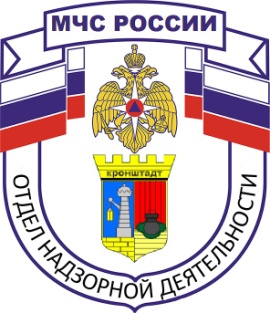 Совсем скоро наступит Новый год и Рождество, с давних времен яркость праздникам придает так полюбившаяся населению пиротехника. Пиротехника стала одним из самых ярких и популярных развлечений, однако, необходимо помнить о том, что она таит в себе большую опасность. Пиротехническая продукция является пожароопасной и при неправильном использовании может стать не украшением мероприятия, а настоящей бедой. Как показывает суровая и весьма печальная статистика, далеко не все граждане умеют и грамотно используют навыки эксплуатации пиротехники, в связи с чем, нередко происходят пожары и прочие происшествия, а люди получают травмы и ожоги. Обращаться с красивыми, но опасными фейерверками, бенгальскими огнями и петардами нужно осмотрительно. Одинаково важно, чтобы не только конечный потребитель пиротехнических изделий знал правила безопасности при их использовании, но и продавец, а также любой работник предприятия торговли, где реализуется подобная продукция. Именно с этой целью, в рамках профилактических мероприятий сотрудники кронштадтского МЧС вместе с сотрудниками органов внутренних дел посетили места хранения и реализации пиротехнической продукции. С персоналом точек реализации продукции провели инструктаж, а также предоставили памятки для распространения среди населения по безопасному применению пиротехники.  Сегодня законодательством предусмотрена продажа пиротехники лицам, достигшим 16 летнего возраста. При выборе пиротехнического изделия необходимо знать:- пиротехнические изделия необходимо приобретать только в специализированных магазинах (отделах);- приобретая пиротехнические изделия, проверьте наличие: сертификата соответствия, инструкции на русском языке, срока годности.- не используйте самодельные пиротехнические изделия!- приобретая незнакомое вам изделие не получив инструкции или квалифицированной консультации, от него лучше отказаться.- выбирая пиротехнические изделия, обратите внимание на их внешний вид. Нельзя использовать изделия, имеющие явные дефекты: измятые, подмоченные, с трещинами и другими повреждениями корпуса или фитиля.- также необходимо помнить, что при неосторожном обращении с пиротехникой или неправильном хранении, эта продукция легко воспламеняется и может травмировать.- приступая к работе с любыми пиротехническими изделиями, самым внимательным образом ознакомитесь с их инструкциями и обратите особенное внимание на указанные зоны безопасности.- до нового года хранить петарды и ракеты лучше в сухом и безопасном месте, подальше от нагревательных приборов и детей.- взрывать петарды, запускать салют можно только на пустырях, минимум в ста метрах от жилых построек.- зрителям следует находиться на расстоянии 15-20 метров от пусковой площадки фейерверка, обязательно с наветренной стороны, чтобы ветер не сносил на них дым и несгоревшие части изделий.При использовании пиротехнических изделий категорически запрещается:- использовать пиротехническое изделие до ознакомления с инструкцией;- пуск пиротехники при ветре, более 5 м/с;- использовать пиротехнику, когда в опасной зоне находятся люди, животные, горючие материалы, деревья, здания, жилые постройки, провода электронапряжения;- запускать салюты с рук и подходить к изделиям в течение 2 минут после их запуска;- наклоняться над изделием во время его использования;- использовать изделия с истёкшим сроком годности, с видимыми повреждениями;- производить любые действия, не предусмотренные инструкцией по применению, а также разбирать или переделывать готовые изделия;- использовать пиротехнику в закрытых помещениях, квартирах, офисах (кроме разрешённых к применению в закрытых помещениях), а так же запускать салюты с балконов и лоджий;- разрешать детям самостоятельно приводить в действие пиротехнические изделия.- сушить намокшие пиротехнические изделия на отопительных приборах — батареях отопления, обогревателях и т.п.- категорически запрещается использовать изделия, летящие вверх рядом с жилыми домами и другими постройками: они могут попасть в дом, залететь на чердак или на крышу и стать причиной пожара. Чтобы праздник оставил приятные воспоминания, а не ожоги и утраченное в огне имущество, при любом контакте с пиротехническими изделиями нужно тщательно оценивать ситуацию и соблюдать инструкцию, а также правила пожарной безопасности, за каждым пунктом которых стоят в буквальном смысле человеческие жизни.ОНДПР Кронштадтского районаУНДПР ГУ МЧС России по г. Санкт-Петербургу